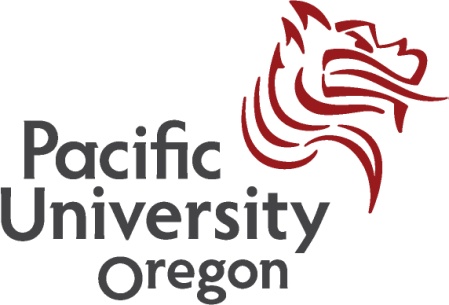 Scheller Whitworth SwingOctober 25-26, 2014September 2014Dear Forensicators:You and your students are cordially invited to attend the Scheller Whitworth Swing, which will be held on the Pacific University campus on October 25-26, 2014. This tournament is being co-hosted by Pacific and Whitworth Universities. With AFA-NIET heading to Lewis & Clark this year, we thought it a perfect time to host a swing tournament here in the northwest. In addition to the traditional 11 NIET events, we will also offer IPDA debate.  IPDA will be single-flighted and run concurrently with A and B pattern events. To help avoid scheduling conflicts, students will NOT be allowed to compete in both IPDA and IE’s on the same day – if interested in both, competitors must choose one day for IPDA and one day for IE’s. We will use the Phi Rho Pi system of determining gold, silver and bronze finalists in IPDA.We are very proud to name the Pacific half of the tournament after Dr. Fred Scheller. After earning his bachelor’s degree in 1943 from Pacific University, Dr. Scheller pursued advanced degrees and most of his career was spent at Pacific, as a professor of speech and the director of forensics. Throughout his lifetime he remained a strong advocate and a good friend of our program. We know that his loving spirit will be shining down on all of us from above. Please let us know if you have any questions or if we can provide any more information to you. We look forward to seeing you in October.Daniel BroylesDirector of ForensicsPacific Universitydsbroyles@pacificu.eduJennifer ConnerAssist. Director of ForensicsPacific Universityjconner@pacificu.eduMichael IngramDirector of ForensicsWhitworth Universitymingram@whitworth.edu TOURNAMENT REGISTRATIONEntry Deadline:	Tuesday, October 21, 2014 at 5:00 pm We will not accept additional entries or substitutions after this point.Drop Deadline:	Wednesday, October 22, 2014 at 5:00 pmFees are calculated based on entries at this time; any changes after this point must be emailed to dsbroyles@pacificu.edu and will be charged full entry fees, entry change fees.Note: To manage your team entries and drops, please use http://www.forensictournament.net/. A Code of Conduct document will be posted on the registration page to provide tournament information about safety and inclusion.GENERAL GUIDELINESDIVISIONSWe will offer junior and open divisions for IPDA. All IE events are limited to open division only. Please use the following guidelines to determine the appropriate divisions for your students:Junior (IPDA Only) – Students in the junior division must be undergraduate students in their first two years of collegiate forensics.Open – Students in the open division must be undergraduate students with less than four years of intercollegiate forensics experience.ENTRIESStudents may triple-enter within either pattern of competition, except for those competing in Duo, Ext, and IPDA. For individuals in those events, please use the following guidelines:Students in Duo may ONLY double-enter in pattern A.Student in Ext may ONLY double-enter in pattern B – speakers 1-4 should compete in Ext prior to their other event, whereas speakers 5-6 should compete in their other event prior to Ext. Students in IPDA may ONLY single-enter in IPDARESTRICTIONSIf we run into issues with entries, divisions or availability of rooms and judges, we reserve the right to impose the following restrictions as needed.Teams Limits – If we have to limit team entries, decisions will be based on AFA-NIET standards (66 entries or less per school) and then a first come first serve basis.Division Limits – If there are less than 12 entries in IPDA, we will collapse junior into open accordingly.Junior Limits – Students competing in junior IPDA that have surpassed the restrictions for this division will be reassigned to the open division at the discretion of the tournament director.EVENTSINTERNATIONAL PUBLIC DEBATE (IPDA)Procedures will follow standard IPDA/NFC guidelines. We will use 5-2-6-2-3-5-3 time limits and 30 minutes of preparation. Debaters will be presented with 5 resolutions, each side will have two strikes. Guidelines are at: http://www.ipdadebate.info/constitution--bylaws.htmlINDIVIDUAL EVENTSALL Students are responsible for making it to their rounds on time – competitors MUST arrive at least 15min prior to the end of the current round to be given a chance to compete.  AFA-NIET descriptions and rules apply to individual events. For information please see: http://www.afa-niet.org/ Pattern A: 	CA, DUO, IMP, INF, POE, & IPDAPattern B: 	ADS, DI, EXT, PER, POI, PRO, & IPDAAWARDS & SWEEPSTAKESAWARDSCertificates (or something similarly inexpensive) will be awarded to all finalists in IE’s and Debate. Additionally, awards will be given to the top three teams, the top Jr. College, and the top swing sweeps.SWEEPSTAKES Event	1st/Gold	2nd/Silver	3rd/Bronze	FinalistIPDA:	10pts		8pts		4pts		naIE’s:	10pts		8pts		6pts		4ptsNote: We are using the Phi Rho Pi system for determining Gold/Silver/Bronze IPDA finalists. Advancement to bronze rounds will be based on a 3-1 or better prelim ranking. Teams earning 2-2 and may be used for even sectioning in out-rounds.JUDGING & FEESJUDGING REQUIREMENTSSchools MUST provide qualified judges for the tournament. Restrictions may be imposed for schools that do not provide a reasonable number of judges to cover their entry. When possible, judges will be assigned to the IPDA or IE pool for each full day. Please use the following guidelines for your judges:IEs:	one judge covers eight entriesIPDA:	one judge covers two entriesENTRY FEES – Per DaySchool fee		$ 20		IPDA Entries		$ 15	Individual Events	$ 5	UNCOVERED & LATE FEES - Per DayUncovered IPDA	$ 30 (per uncovered entry)Uncovered IE 		$ 10 (per uncovered entry)Late changes		$ 10 (per late change)MAPS AND DIRECTIONSThe tournament is at the main Pacific University campus in Forest Grove, Oregon. Do NOT go to the Health Professions Campus in Hillsboro. The Pacific University campus map is located at:http://www.pacificu.edu/about/location/campusmap.cfmFor driving directions and location, visit:http://www.pacificu.edu/about/location/directions-forest-grove.cfmHOTEL INFORMATIONFOREST GROVE LODGINGBest Western University Inn and Suites 3933 Pacific Ave.		503-992-8888*continental breakfast providedBest Value Inn3306 Pacific Avenue503-357-9000Forest Grove Inn		4433 Pacific Ave.		503-357-9700			HILLSBORO LODGINGComfort Inn Hillsboro3500 NE Cornell Rd503-648-3500*continental breakfast providedRed Lion			3500 NE Cornell		503-648-3500			Courtyard by Marriott		3050 NW Stucki Place	503-268-6003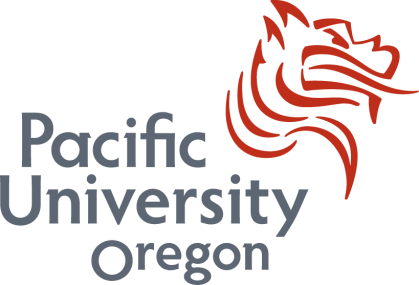 Scheller Whitworth Swing2014 Tournament ScheduleSaturday, October 25 –Hosted by Pacific University8:00	Registration – University Center, Fireside 9:00	Rd 1 – Pattern A (Draw 9:00, speak 9:30)10:30	Rd 2 – Pattern A (Draw 10:30, speak 11:00)12:00	LUNCH12:30	Rd 3 – Pattern B (Draw 12:30, speak 1:00)2:00	Rd 4 – Pattern B (Draw 2:00, speak 2:30)3:30	Finals & Bronze – Pattern A (Draw 3:30, speak 4:00)5:00	Finals & Gold – Pattern B (Draw 5:00, speak 5:30)7:00	AwardsSunday, October 26 – Hosted by Whitworth University8:00	Registration – University Center, Fireside 9:00	Rd 1 – Pattern A (Draw 9:00, speak 9:30)10:30	Rd 2 – Pattern A (Draw 10:30, speak 11:00)12:00	LUNCH12:30	Rd 3 – Pattern B (Draw 12:30, speak 1:00)2:00	Rd 4 – Pattern B (Draw 2:00, speak 2:30)3:30	Finals & Bronze – Pattern A (Draw 3:30, speak 4:00)5:00	Finals & Gold – Pattern B (Draw 5:00, speak 5:30)7:00	AwardsEVENT KEYPattern A: 	CA, *DUO, IMP, INF, POE, & *IPDAPattern B: 	ADS, DI, *EXT, PER, POI, PRO, & *IPDA*Note: students in Duo, Ext, and IPDA are restricted events. See “Entries” under “General Guidelines” on page 2 of the document for details.